Publicado en Madrid el 01/07/2020 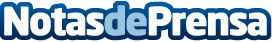 Madrileños: los españoles que más alquilan sus pisos, según PropifyCon un coste promedio de 15,4 € por m2, Madrid se sitúa como la comunidad más cara de toda España, seguida de Cataluña 15,2 € y Baleares 13,7 €. El 7 % de los madrileños alquila pisos de propiedad, manteniendo el inmueble como inversión y en muchos casos, como ingreso adicional que es prioritario garantizarDatos de contacto:Conchita Onievsa664500247Nota de prensa publicada en: https://www.notasdeprensa.es/madrilenos-los-espanoles-que-mas-alquilan-sus Categorias: Inmobiliaria Madrid Turismo E-Commerce http://www.notasdeprensa.es